Tugas Matematika Pertemuan ke 3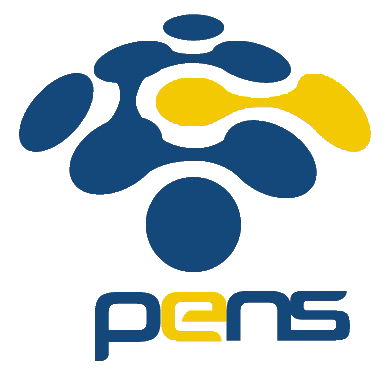 Nama	: Devafilla Rizqy SantosaKelas	: 1 D4 Teknik Informatika ANRP	: 3120600026Latihan 1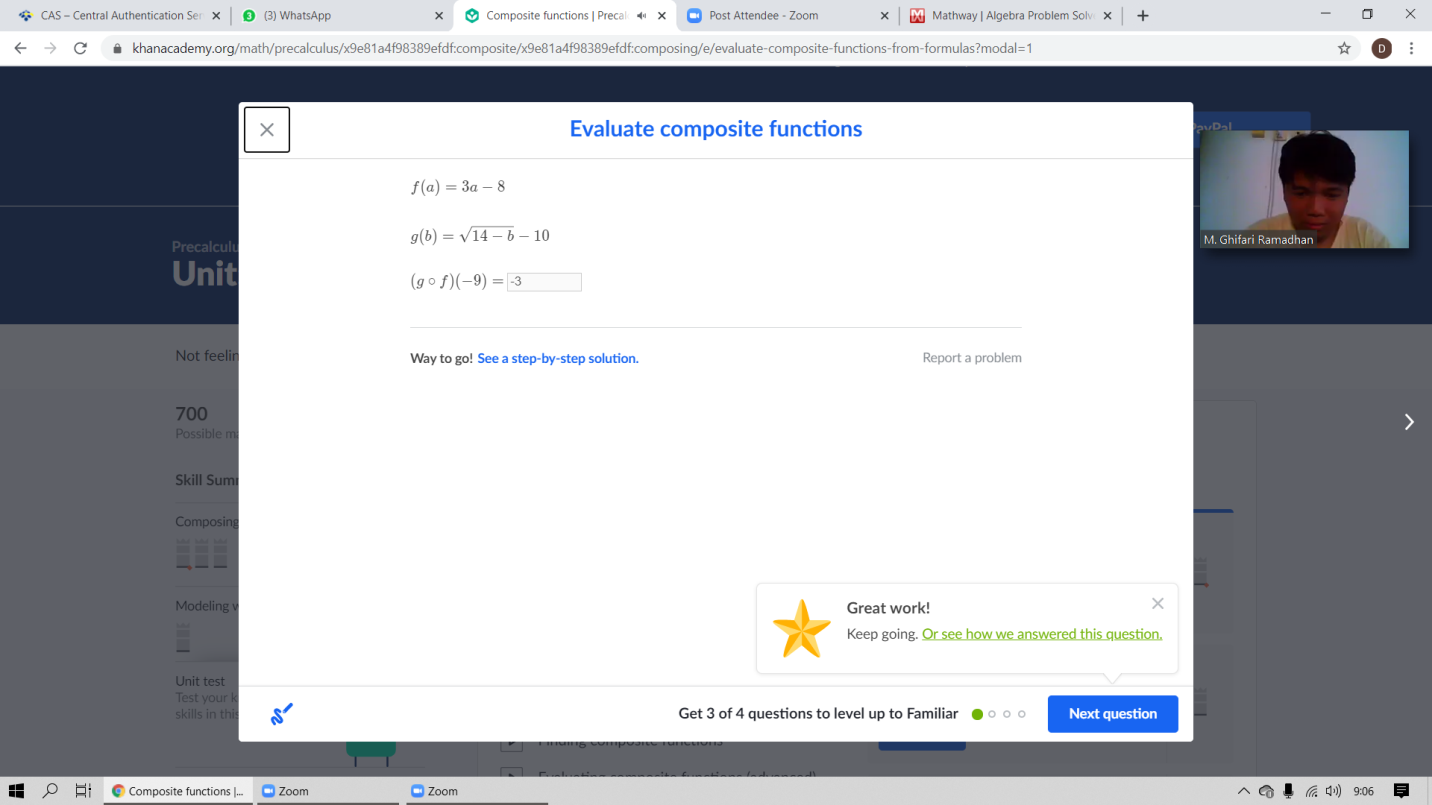 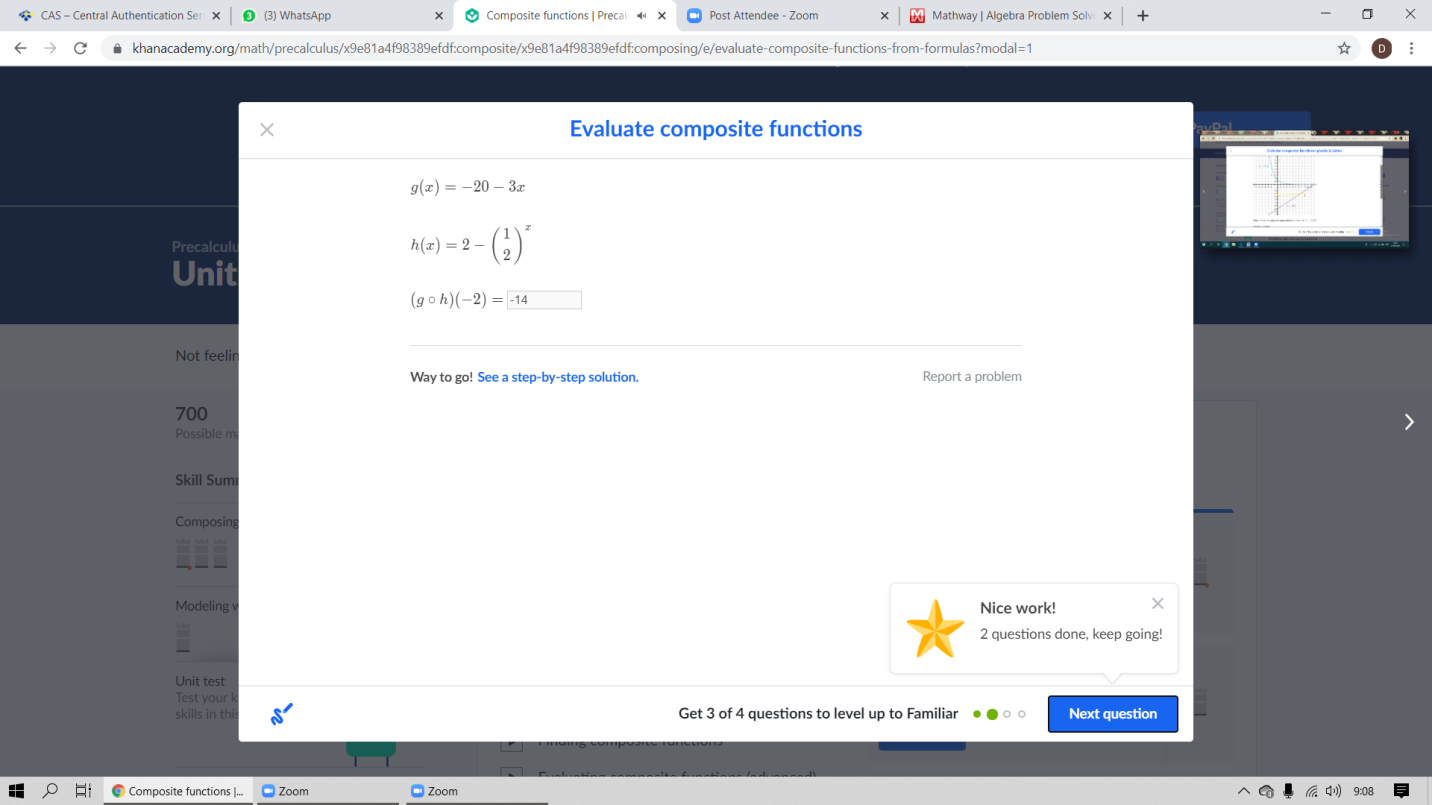 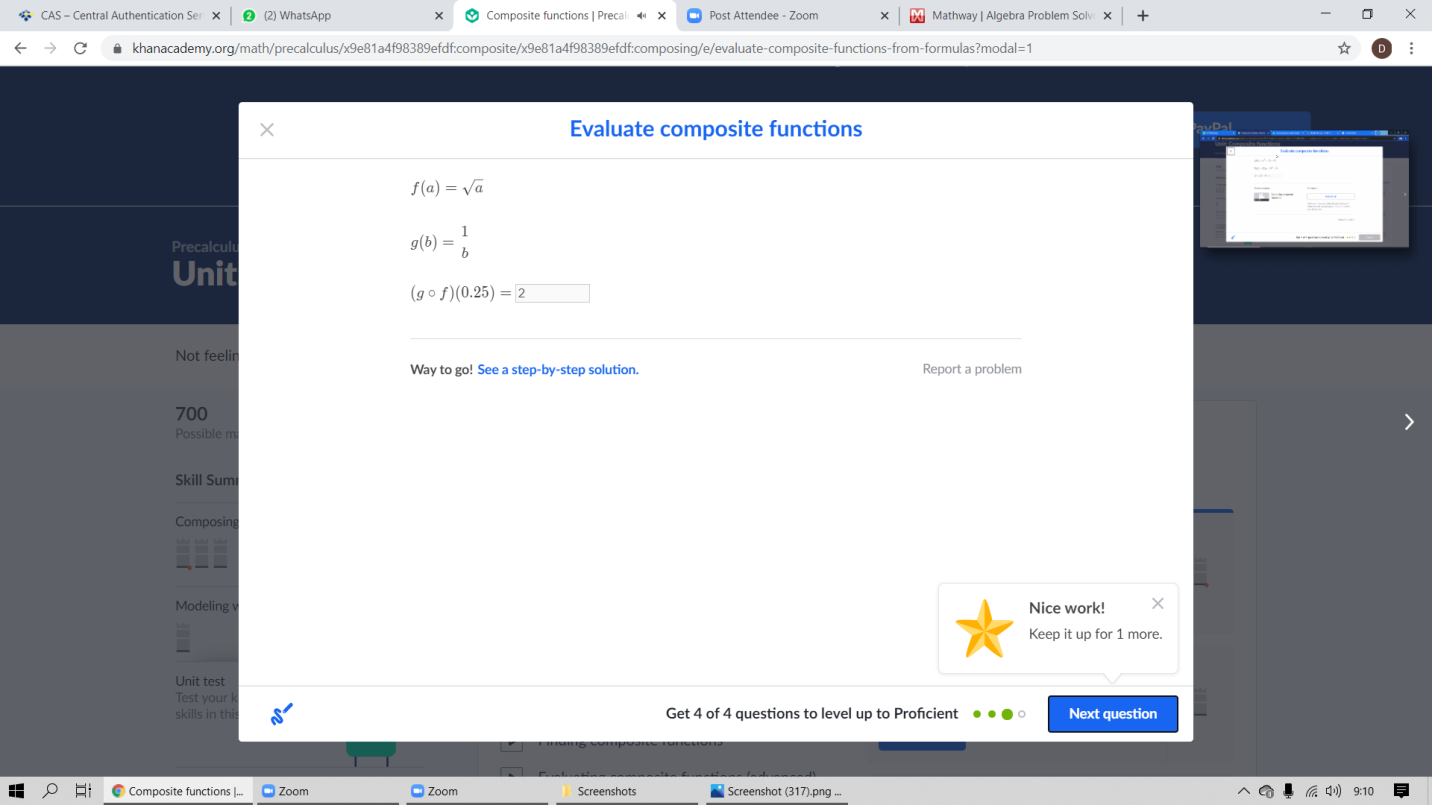 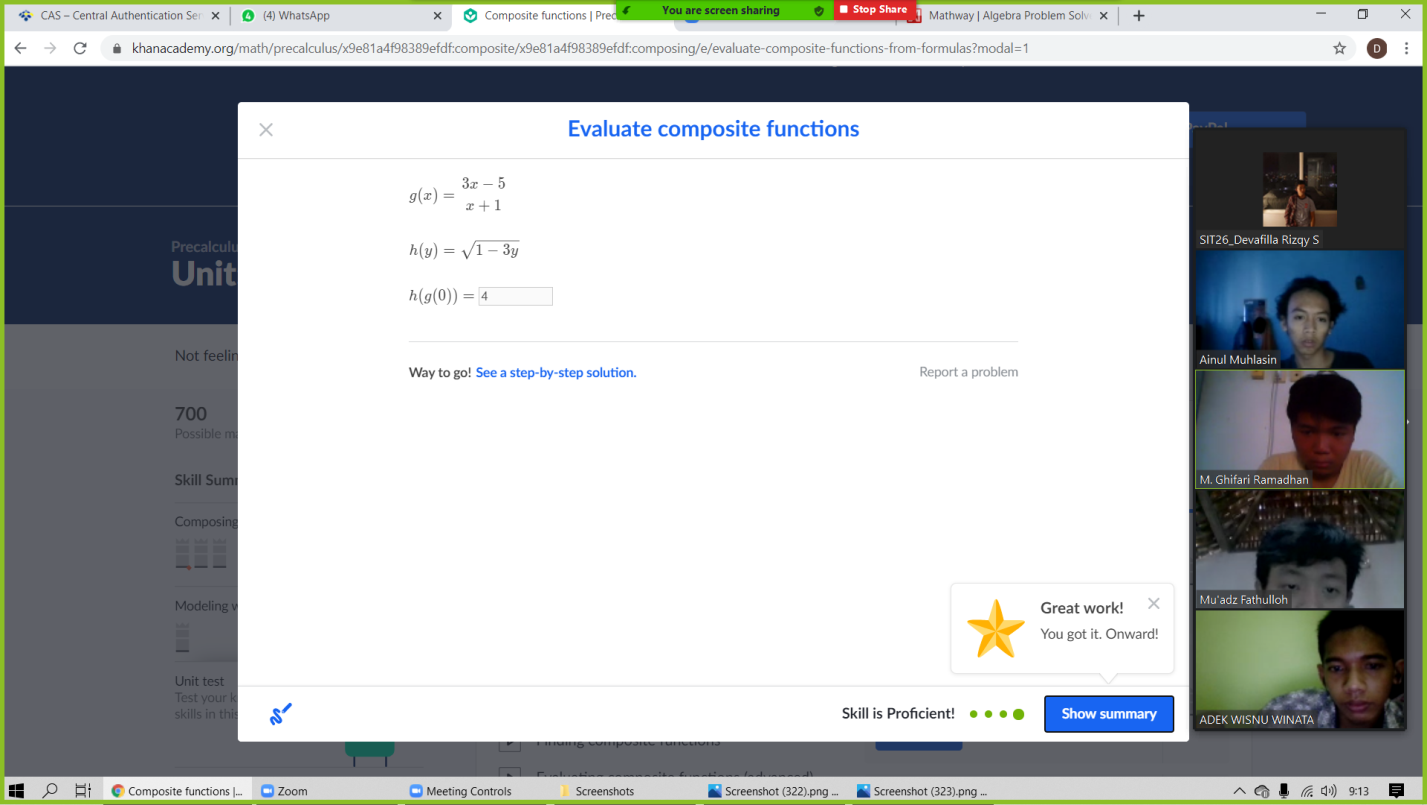 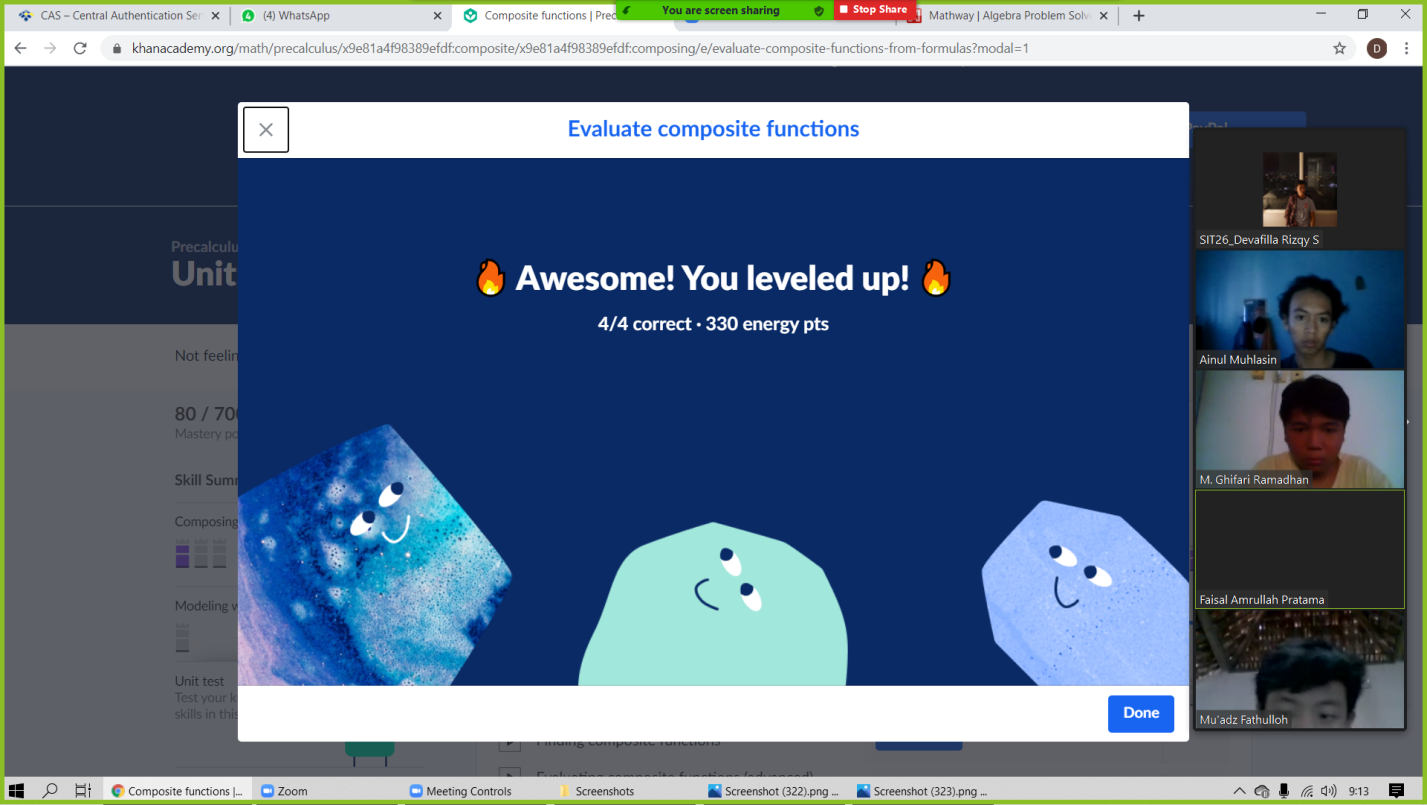 Latihan 2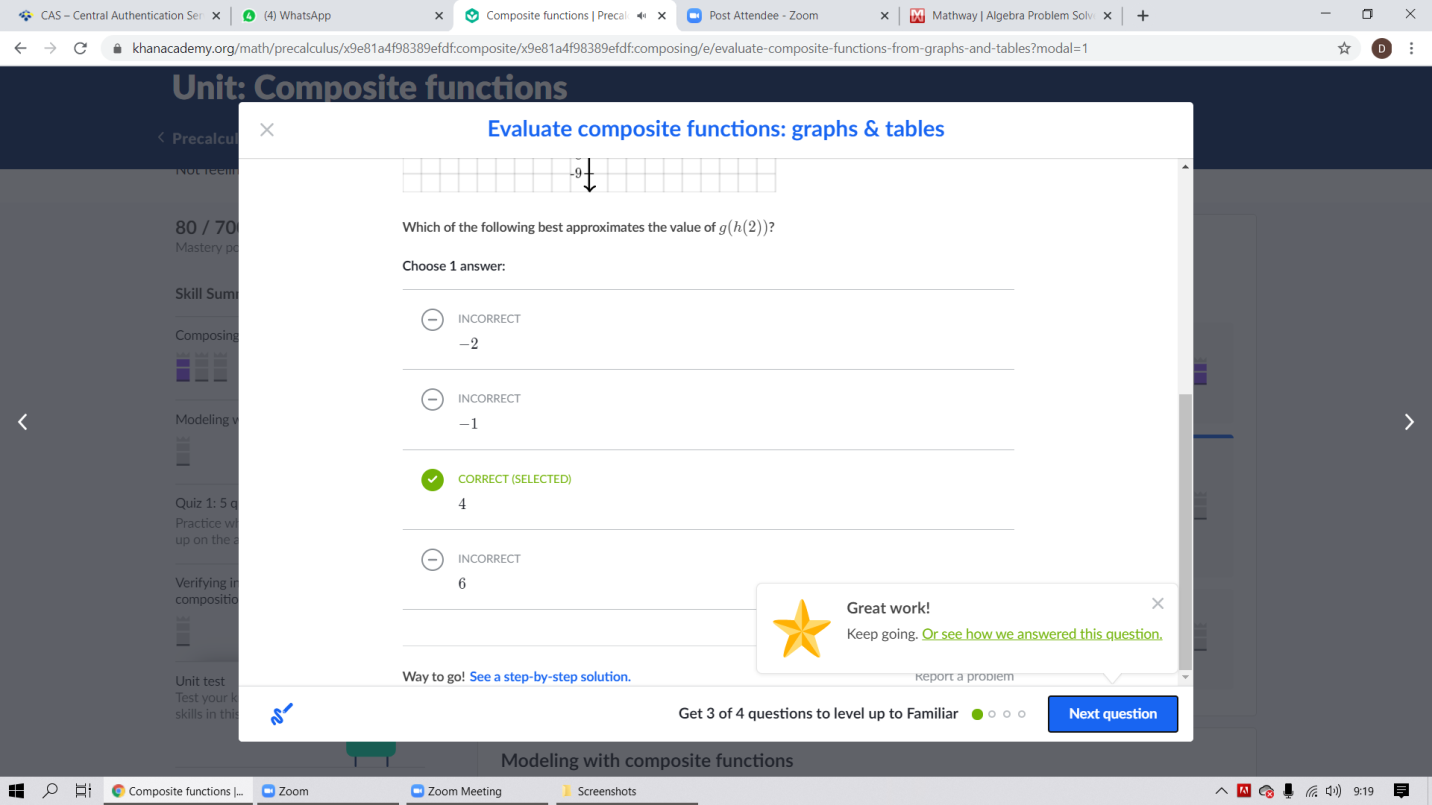 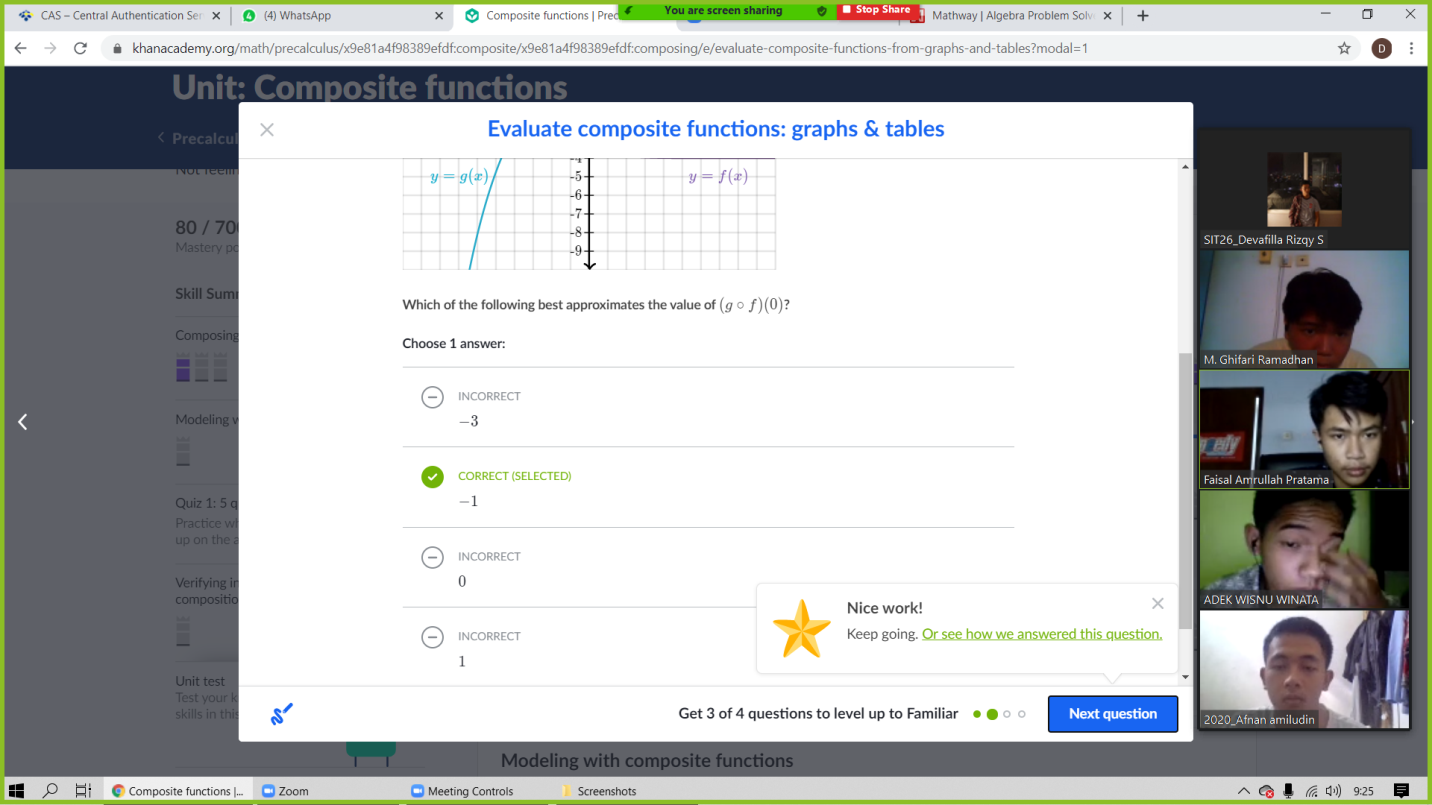 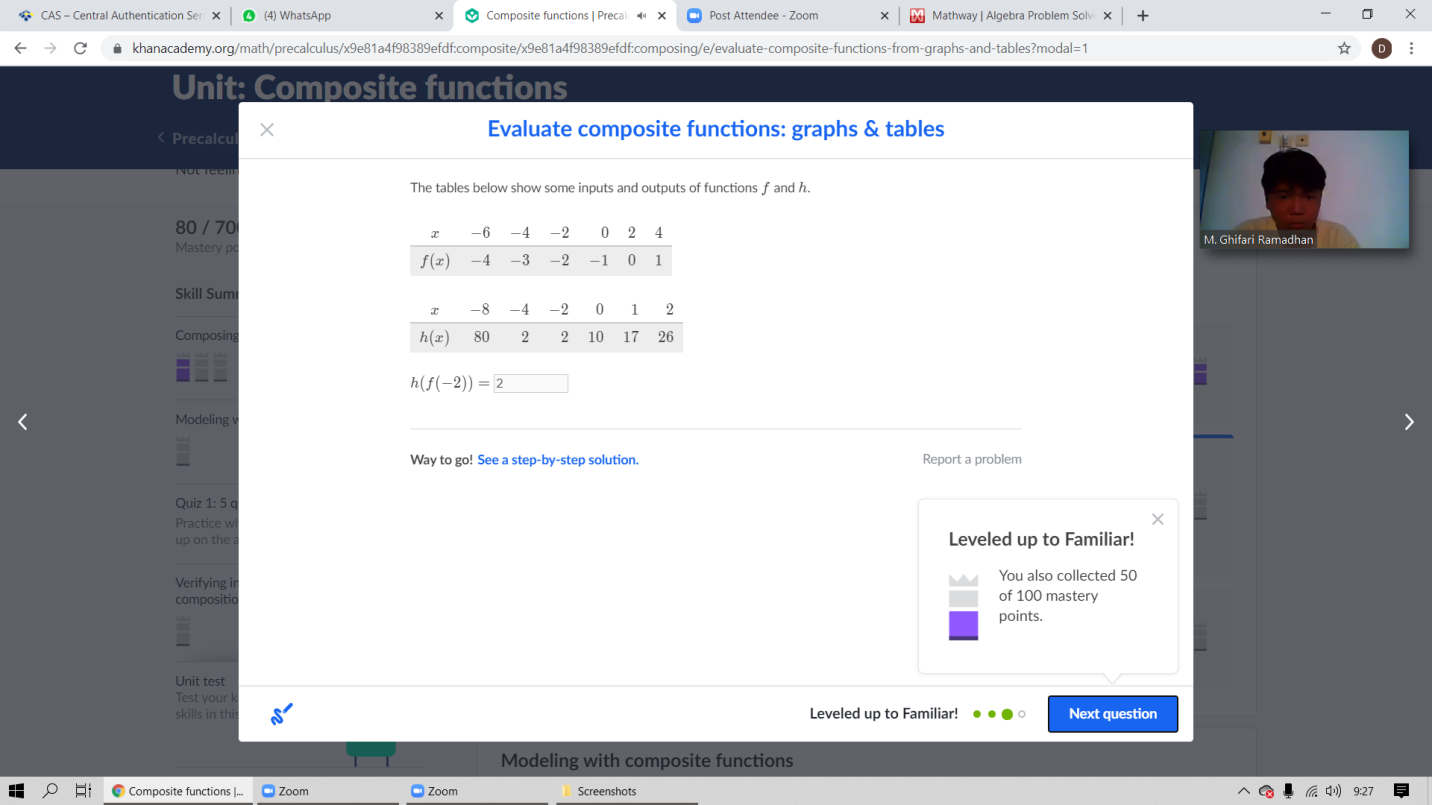 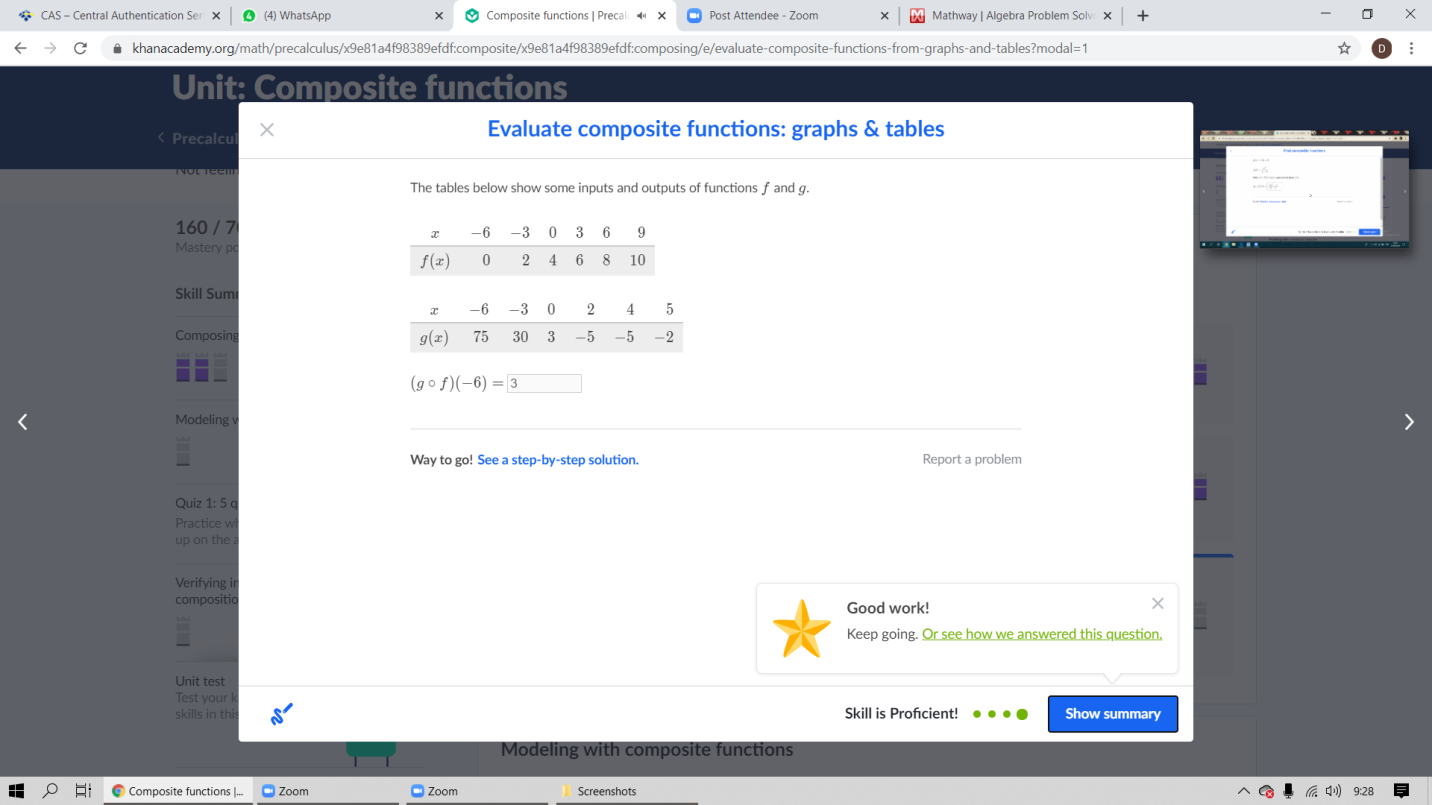 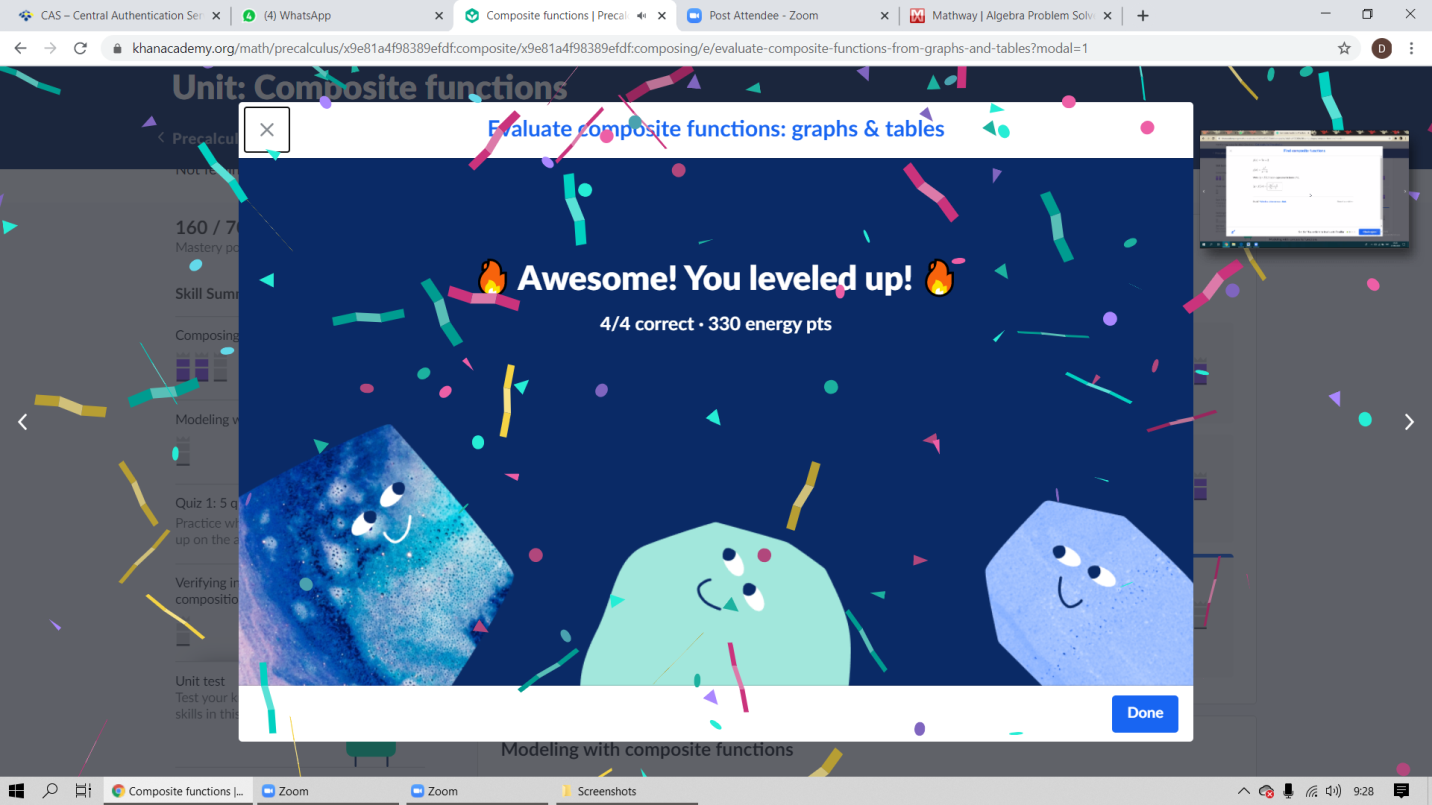 Latihan 3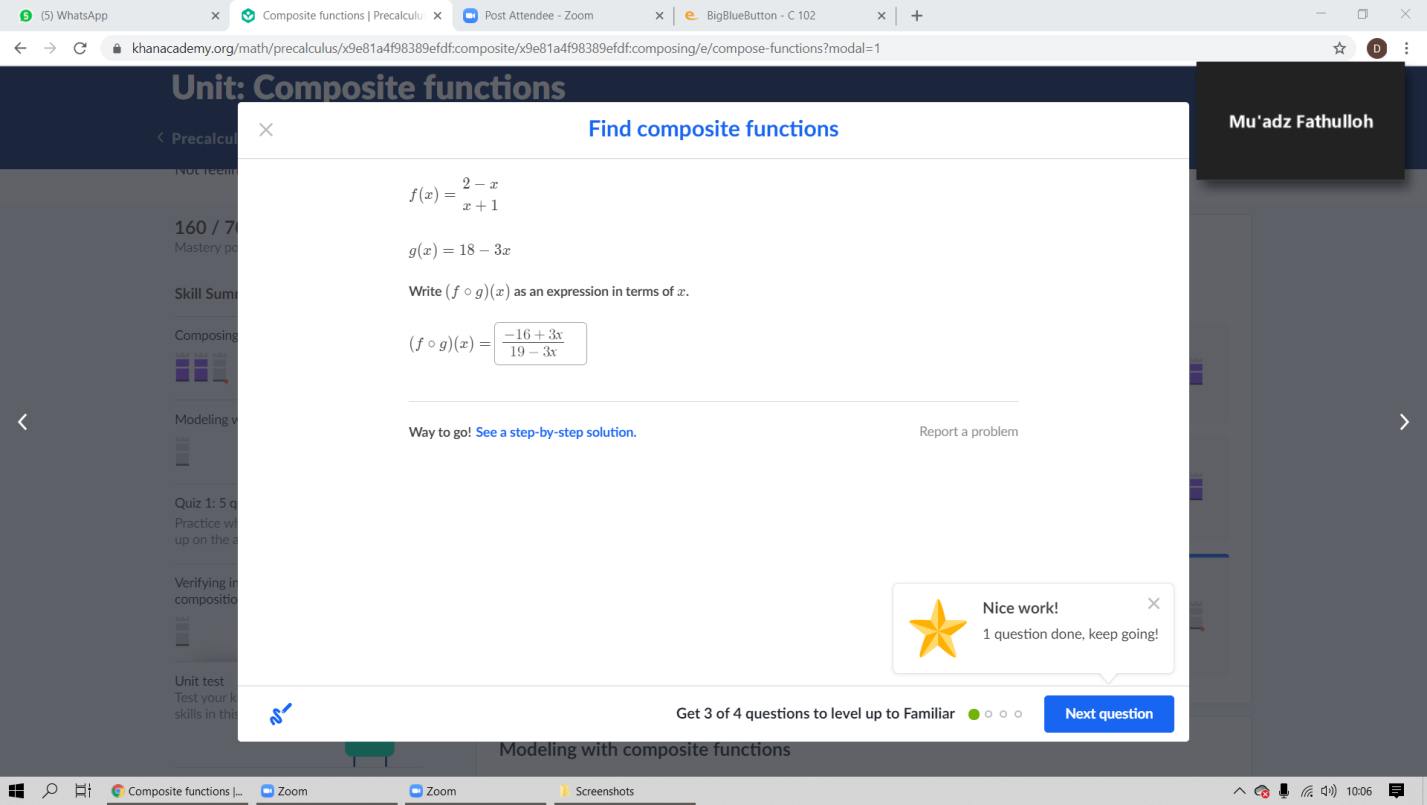 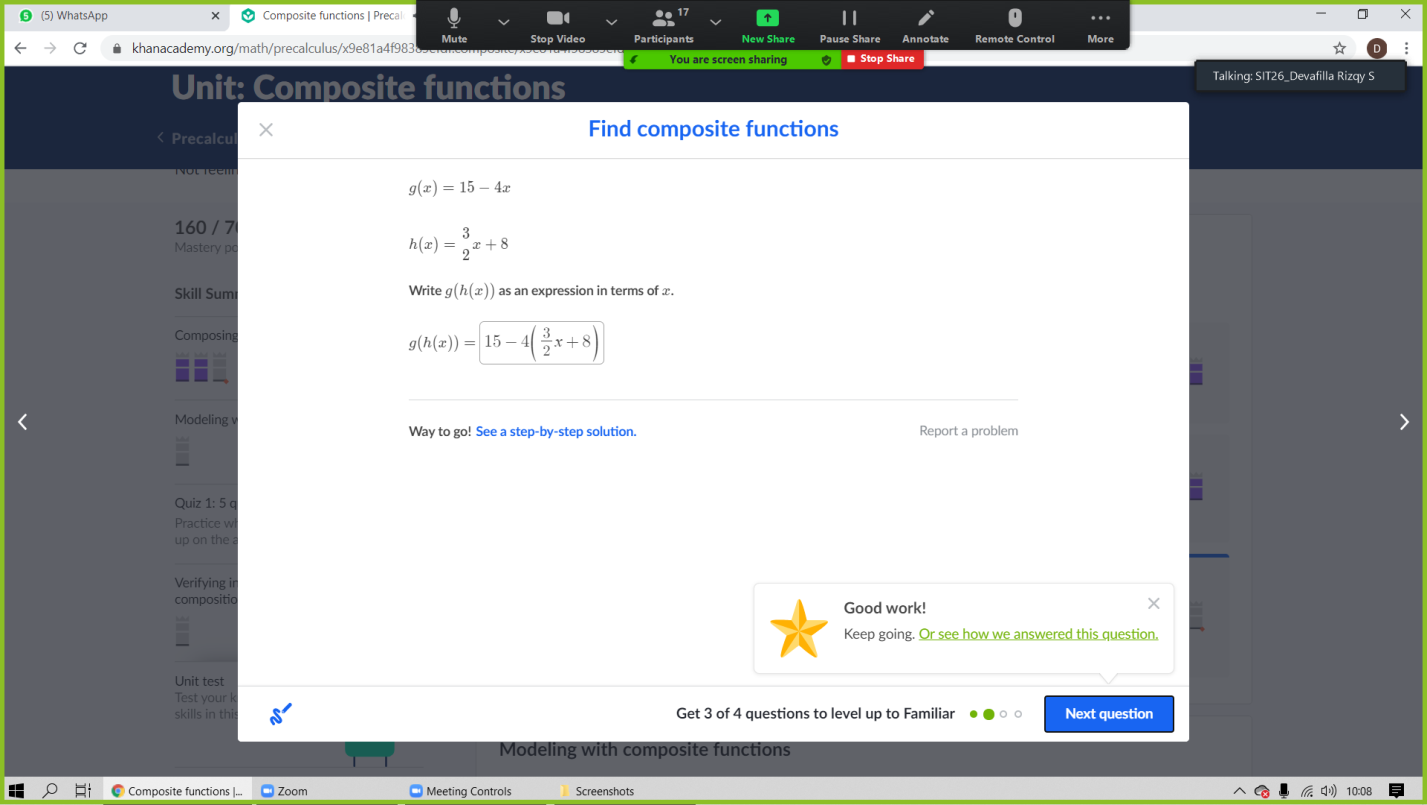 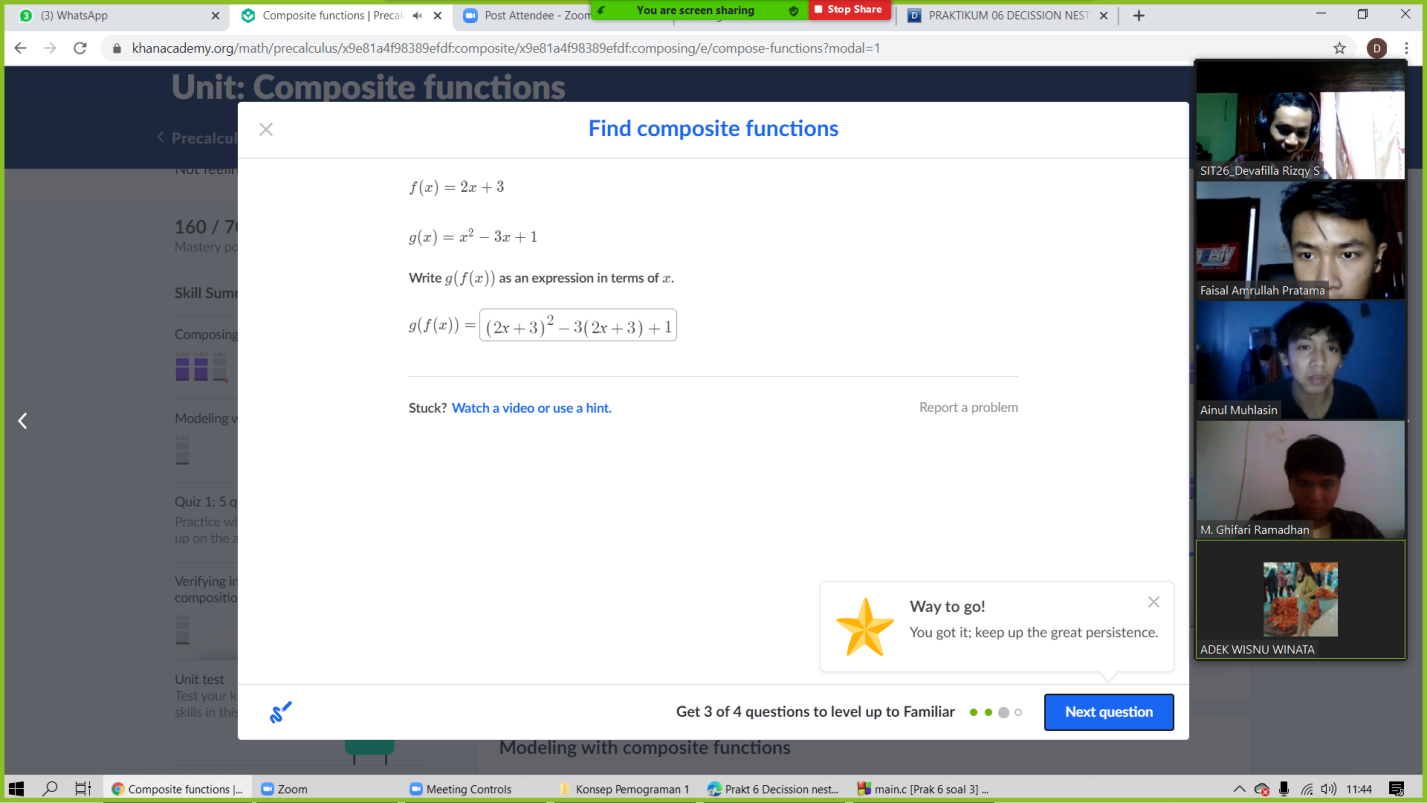 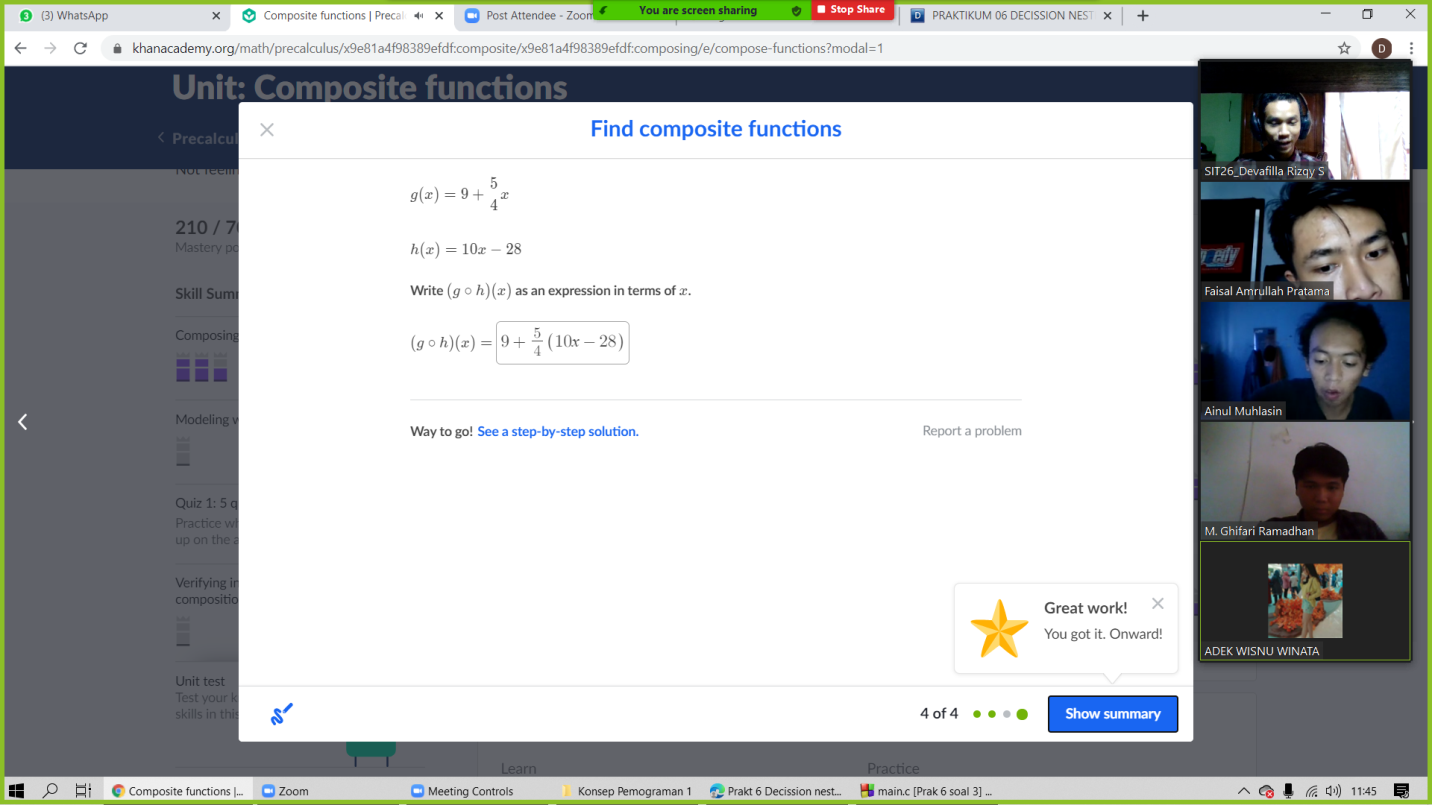 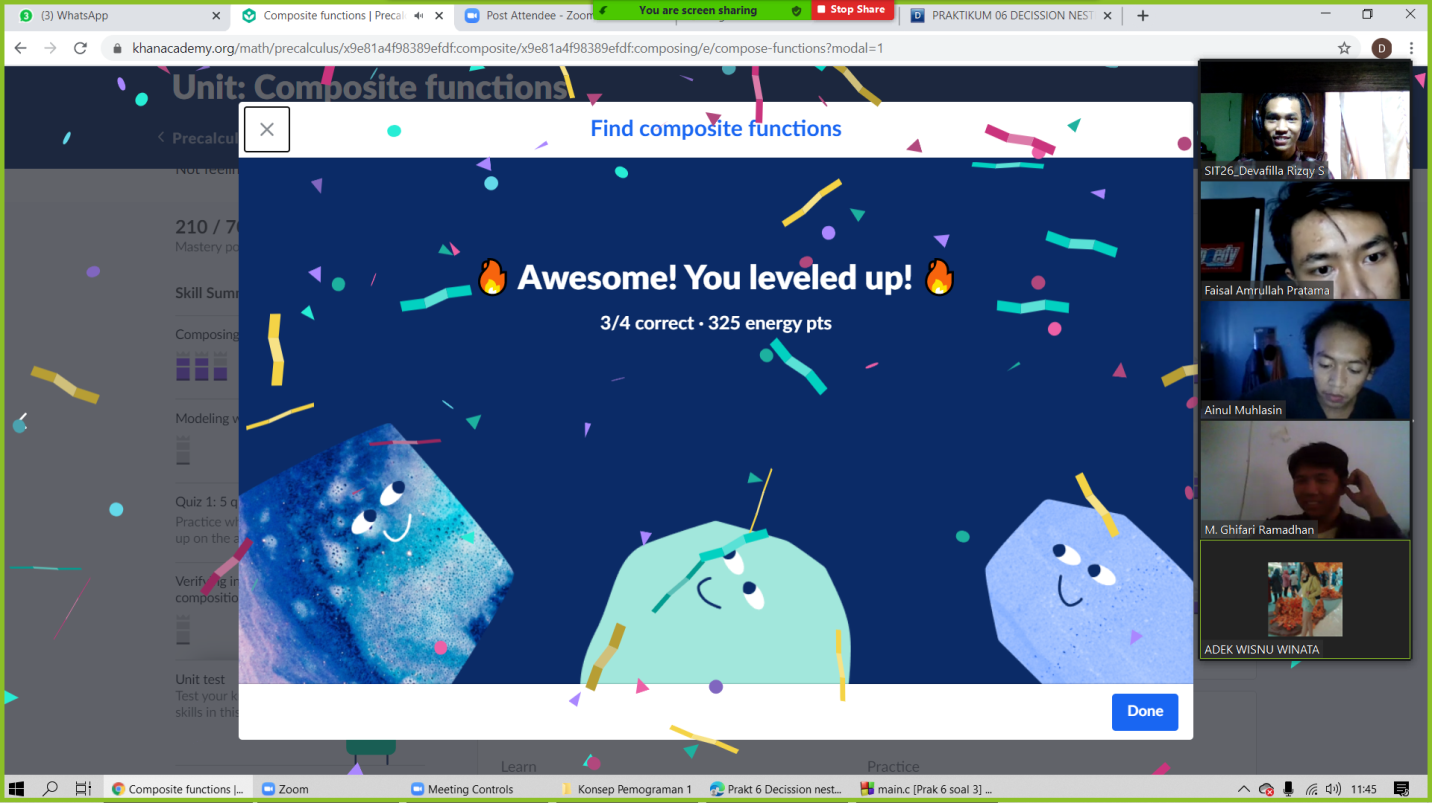 